Communiqué de presseBruxelles, 25 octobre 2021Les travailleurs de l’industrie se mobilisent à travers l’Europe pour une transition justeAujourd’hui, les syndicats des secteurs de la fabrication, des mines et de l’énergie, sous l’égide d’industriAll European Trade Union, lancent une campagne de mobilisation à travers l’Europe, appelant les institutions européennes et les gouvernements nationaux à apporter des améliorations fondamentales à la dimension sociale du Pacte vert. La campagne se déroulera du 25 octobre au 10 novembre 2021.  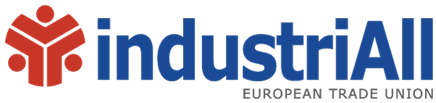 Alors que l’Europe s’apprête à mettre en œuvre le Pacte vert et les mesures adoptées du paquet « Ajustement à l’objectif 55 », 25 millions de travailleurs du secteur de la fabrication sont confrontés à des restructurations et des pertes d’emploi à cause de la transition verte de nos industries, accélérée par la crise de la COVID-19, la numérisation et les développements des marchés et du commerce.Les organisations syndicales soutiennent l’action climatique et insistent pour que la transition verte (le changement industriel le plus important depuis la révolution industrielle) s’accompagne d’un programme social tout aussi fort pour garantir une transition socialement juste et des investissements dans de nouvelles opportunités d’emploi.Michael Vassiliadis, Président d’industriAll Europe :« La transition peut être une réelle opportunité pour des emplois de qualité dans les industries – mais uniquement si nous investissons de manière audacieuse, si nous modernisons les infrastructures et les sites industriels, et si nous développons les emplois. Les responsables politiques doivent préparer le terrain dès maintenant pour une décennie de renouveau industriel. Ceux qui veulent mener la transition uniquement à coup d’interdictions et d’objectifs de démantèlement progressif noient le moteur de la prospérité en Europe et risquent de provoquer des bouleversements sociaux. » Luc Triangle, Secrétaire général d’industriAll Europe :« Les travailleurs ont besoin d’exemples concrets de transition juste. Ils veulent savoir quels seront leurs futurs emplois, quels seront les emplois de leurs enfants, et quel sera l’avenir de leurs communautés et de leurs régions. Les plans pour une transition juste doivent être concrets et doivent tenir leurs promesses.La transition verte n’est pas seulement un défi technologique, c’est avant tout un défi social pour les millions de travailleurs concernés. La cohésion régionale et politique de l’Europe est en péril si nous ne parvenons pas à garantir une transition juste. »Les syndicats ont formulé des demandes communes et organiseront de multiples activités et évènements à travers l’Europe : des campagnes d’information au niveau des entreprises, des campagnes sur les réseaux sociaux, des conférences, des activités de formation, des publications dans les médias, des réunions d’information et la rédaction de lettres à l’attention des responsables politiques nationaux, des rassemblements et des marches de protestation au niveau national. Cette mobilisation de deux semaines se clôturera le 10 novembre par un évènement syndical organisé par industriAll Europe et son organisation sœur IndustriALL Global Union à la COP26, la conférence des Nations Unies sur le changement climatique de 2021 organisée à Glasgow. Notes à l’éditeur :Vous trouverez notre plateforme politique ici: EN, DE, FRIndustriAll Europe représente la voix de 7 millions d'hommes et de femmes travaillant à travers les chaînes d'approvisionnement des secteurs manufacturier, minier et énergétique en Europe. Notre volonté est de protéger et promouvoir les droits des travailleurs. Notre fédération européenne regroupe 181 organisations syndicales dans 38 pays européens. Notre objectif est d'être un acteur puissant dans le domaine de la politique européenne vis-à-vis des entreprises européennes, des industries européennes, des associations d'employeurs et des institutions européennes.